Lesson 3: The best party ever!Reading comprehension and vocabularyP. 24 C.B: Double click to listen to the audio or/and read the dialogue many times until your reading is very good.Definition of some words in the dialogue:Cupboards: a wooden furniture where we put things to use them later like in the picture 2 p.24.Feather duster: look at picture p.25 C.B.Lampshade: look at picture p.25 C.B.Crown: a gold thing that a king or queen put on their head.Sac: look at picture p.25 C.B.Rubber gloves: look at picture p.25 C.B.Sheet: a large rectangular piece of cotton or other fabricWashing line: look at picture p.25 C.B.On the copybook, copy all the sentences and do act. 3.P. 25 C.B: Check picture.On the copybook, copy all the sentences and do act. 2P. 22 W.B.Do act. 2Do act. 3 Definition of some words:quick: fast.Expensive: need a lot of money.Enormous: very big.P.23 W.B.Do act.1GrammarRead only (do not memorize the rule)Comparative and Superlative formExamples: This is the longest rope I have ever seen.This stage is bigger than the stage of the other school.You look happier than yesterday.Sharks are more dangerous than lizards.Rita A.K. is the most beautiful lady in the worldThis idea is the best idea ever.Your play is worse than my play.Another form of comparaison.Make 2 things as equal (same)We use: …... as (adjective) as ….  Example: I am as tall as my mother.She is as fast as her friend.Rita is as beautiful as the moon.Make a difference between 2 things.We use: ……. not as (adjective) as ….  Example:I am not as fast as my brother. (My brother is faster than me.)My sister is not as friendly as my father. (My father is friendlier than my sister.)Exercises p. 26 C.B. and do act. 3-4 copy on copybookp. 24 W.B. do act. 1-2-3 Collège des Dominicaines de notre Dame de la Délivrande – Araya-Classe : 6e                                                                   Mars 2020 – 3ème semaineNom : ________________________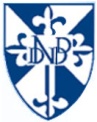 Rule (règles in French)AdjectiveComparative Superlative Small adjectives we add –er / -estLongLonger thanThe longest (of/in)Small adjectives ending with cvc, we double c and add –er / -estBigBigger than The biggest (of/in)2 syllables adjectives ending with c + y, we change y into –ier / -iesthappyhappier thanThe happiest (of/in)Long adjectives, we add more … thanOr the most …...DangerousMore dangerous thanThe most dangerous (of/in)Irregular adjectives (they change)GoodBetter thanThe best (of/in)Irregular adjectives (they change)BadWorse thanThe worst(of/in)